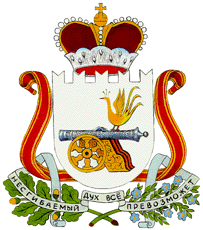 Совет депутатов ПОНЯТОВСКОГО СЕЛЬСКОГО поселенияШУМЯЧСКОГО района Смоленской областиРЕШЕНИЕот 26 декабря 2018 г.  						№ 39ст. ПонятовкаО    внесении   изменений   в   решениеСовета       депутатов       Понятовского сельского поселения Шумячского районаСмоленской  области №25 от 28.12.2017 года    «О  бюджете  Понятовского     сельского     поселения    Шумячского      района   Смоленской   области  на  2018 год  и  на   плановый период 2019 и 2020 годов»Руководствуясь Федеральным законом от 06.10.2003 г. №131-ФЗ «Об общих принципах организации местного самоуправления в Российской Федерации», Бюджетным кодексом Российской Федерации, областным законом «Об областном бюджете на 2018 год и на плановый период 2019 и 2020 годов», Уставом Понятовского сельского поселения Шумячского района Смоленской области Совет депутатов Понятовского сельского поселения Шумячского района Смоленской областиР Е Ш И Л:1. Внести в решение Совета депутатов Понятовского сельского поселения Шумячского района Смоленской области № 25 от 28.12.2017, «О бюджете Понятовского сельского поселения Шумячского района Смоленской области на 2018 год и на плановый период 2019 и 2020 годов» изменения:пункт 1 изложить в следующей редакции:«1. Утвердить основные характеристики  бюджета Понятовского сельского поселения Шумячского района Смоленской области на 2018 год:1) общий объем доходов бюджета Понятовского сельского поселения Шумячского района Смоленской области в сумме 3 913 413,00  рублей, в том числе объем безвозмездных поступлений в сумме 2 670 121,00 рублей, из которых объем получаемых межбюджетных трансфертов – 2 670 121,00  рублей;2) общий объем расходов  бюджета Понятовского сельского поселения Шумячского района Смоленской области в сумме 4 207 030,74 рублей;3) дефицит бюджета Понятовского сельского поселения Шумячского района Смоленской области в сумме 293 617,74 рублей, что составляет 23,6 процентов  от  утвержденного  общего годового объема доходов бюджета без учета утвержденного объема безвозмездных поступлений.»4) Изложить приложение №1 "Источники финансирования дефицита бюджета Понятовского сельского поселения Шумячского района Смоленской области на 2018 год" в новой редакции (прилагается).5) Изложить приложение №5"Прогнозируемые доходы бюджета 
Понятовского сельского поселения Шумячского района Смоленской области, за исключением безвозмездных поступлений на 2018 год" в новой редакции (прилагается). 6)Изложить приложение №9«Распределение бюджетных ассигнований                                                                            по разделам, подразделам, целевым статьям  (муниципальным программам и непрограммным направлениям  деятельности),  группам (группам и подгруппам)  видов расходов  классификации расходов бюджетов на 2018 год в   новой  редакции  (прилагается).    7)Изложить приложение № 11 «Распределение бюджетных ассигнований по целевым статьям (муниципальным программам и не программным направлениям деятельности), группам (группам и подгруппам) видов расходов классификации расходов бюджетов на 2018 год» в   новой  редакции  (прилагается).   8)Изложить приложение № 13 «Ведомственная структура расходов бюджета Понятовского                                     сельского поселения Шумячского района Смоленской области (распределение бюджетных          ассигнований  по главным распорядителям бюджетных средств, разделам, подразделам, целевым статьям (муниципальным программам и не программным направлениям деятельности) группам (группам и подгруппам) видов расходов классификации расходов бюджета) на 2018 год» в   новой       редакции  (прилагается). 9)Изложить приложение № 15 «Распределение бюджетных ассигнований по муниципальным программам и не программным направлениям деятельности на 2018 год» в   новой  редакции  (прилагается).  2. Настоящее решение вступает в силу со дня его официального опубликования в печатном средстве массовой информации органов местного самоуправления Понятовского сельского поселения Шумячского района Смоленской области «Информационный вестник Понятовского сельского поселения». Глава муниципального образования Понятовского сельского поселения Шумячского района Смоленской области                            Н. Б. Бондарева.                                                                                                              Приложение 1к  решению Совета депутатов Понятовского сельского поселения Шумячского района Смоленской области от28 декабря 2017 года № 25  «О бюджете Понятовского сельского поселения Шумячского   района Смоленской области на 2018 год и на плановый период 2019 и 2020 годов» ( в нов.ред №39 от 26.12.2018г.)Источники финансирования дефицита бюджета Понятовского сельского поселения Шумячского района Смоленской области на 2018 год(рублей)Распределение бюджетных ассигнований                                                                            по разделам, подразделам, целевым статьям  (муниципальным программам и непрограммным направлениям  деятельности),  группам (группам и подгруппам)  видов расходов  классификации расходов бюджетов на 2018 год( рублей),Распределение бюджетных ассигнований по целевым статьям (муниципальным программам и непрограммным направлениям деятельности), группам (группам и подгруппам) видов расходов классификации расходов бюджетов на 2018 год ( рублей)                                Ведомственная структура расходовбюджета Понятовского сельского поселения Шумячского районаСмоленской области (распределение бюджетных ассигнований                                                                            по главным распорядителям бюджетных средств, разделам, подразделам, целевым статьям (муниципальным программам и не программным направлениям деятельности) группам (группам и подгруппам) видов расходов классификации расходов бюджета)на 2018 год(рублей)Распределение бюджетных ассигнований по муниципальным программам и не программным направлениям деятельности на 2018  год (рублей)КодНаименование кода группы, подгруппы, статьи, вида источника финансирования дефицитов бюджетов, кода классификации операций сектора государственного управления, относящихся к источникам финансирования дефицитов бюджетовСумма12301 00 00 00 00 0000 000ИСТОЧНИКИ ВНУТРЕННЕГО ФИНАНСИРОВАНИЯ ДЕФИЦИТОВ БЮДЖЕТОВ293617,7401 05 00 00 00 0000 000Изменение остатков средств на счетах по учету средств бюджета293617,7401 05 00 00 00 0000 500Увеличение остатков средств бюджетов- 3 913413,0001 05 02 00 00 0000 500Увеличение прочих остатков средств бюджетов- 3 913413,0001 05 02 01 00 0000 510Увеличение прочих остатков денежных средств бюджетов- 3 913413,0001 05 02 01 10 0000 510Увеличение прочих остатков денежных средств  бюджетов сельских поселений- 3 913413,0001 05 00 00 00 0000 600Уменьшение остатков средств бюджетов4 207 030,7401 05 02 00 00 0000 600Уменьшение прочих остатков средств бюджетов4 207 030,7401 05 02 01 00 0000 610Уменьшение прочих остатков денежных средств бюджетов4 207 030,7401 05 02 01 10 0000 610Уменьшение прочих остатков денежных средств бюджета  сельских поселений4 207 030,74                                                         Приложение5
к решению  Совета   депутатов Понятовского  сельского поселения Шумячского района      Смоленской области от 28 декабря 2017года № 25 О бюджете Понятовского сельского поселения Шумячского   района Смоленской области на 2018 год и на плановый период 2019 и 2020 годов»( в нов.ред №39 от 26.12.2018г)                                                         Приложение5
к решению  Совета   депутатов Понятовского  сельского поселения Шумячского района      Смоленской области от 28 декабря 2017года № 25 О бюджете Понятовского сельского поселения Шумячского   района Смоленской области на 2018 год и на плановый период 2019 и 2020 годов»( в нов.ред №39 от 26.12.2018г)Прогнозируемые доходы бюджета 
Понятовского сельского поселения Шумячского района Смоленской области, за исключением безвозмездных поступлений, на 2018 годПрогнозируемые доходы бюджета 
Понятовского сельского поселения Шумячского района Смоленской области, за исключением безвозмездных поступлений, на 2018 годПрогнозируемые доходы бюджета 
Понятовского сельского поселения Шумячского района Смоленской области, за исключением безвозмездных поступлений, на 2018 годКодНаименование кода доходов бюджетаСумма (руб.)1000000000 0000 000Налоговые и неналоговые доходы1243292,001010000000 0000 000НАЛОГИ НА ПРИБЫЛЬ, ДОХОДЫ278000,00101 02000 01 0000 110Налог на доходы физических лиц278000,00101 02010 01 0000 110Налог на доходы физических лиц с доходов, источником которых является налоговый агент, за исключением доходов, в отношении которых исчисление и уплата налога осуществляются в соответствии со статьями 227, 227.1 и 228 Налогового кодекса Российской Федерации278000,001 03 00000 00 0000 000НАЛОГИ НА ТОВАРЫ (РАБОТЫ, УСЛУГИ), РЕАЛИЗУЕМЫЕ НА ТЕРРИТОРИИ РОССИЙСКОЙ ФЕДЕРАЦИИ628692,001 03 02000 01 0000 110Акцизы по подакцизным товарам (продукции), производимым на территории Российской Федерации628692,00103 02230 01 0000 110Доходы от уплаты акцизов на дизельное топливо, подлежащие распределению между бюджетами субъектов Российской Федерации и местными бюджетами с учетом установленных дифференцированных нормативов отчислений в местные бюджеты234172,00103 02240 01 0000 110Доходы от уплаты акцизов на моторные масла для дизельных и (или) карбюраторных (инжекторных) двигателей, подлежащие распределению между бюджетами субъектов Российской Федерации и местными бюджетами с учетом установленных дифференцированных нормативов отчислений в местные бюджеты1799,00103 02250 01 0000 110Доходы от уплаты акцизов на автомобильный бензин, подлежащие распределению между бюджетами субъектов Российской Федерации и местными бюджетами с учетом установленных дифференцированных нормативов отчислений в местные бюджеты428421,00103 02260 01 0000 110Доходы от уплаты акцизов на прямогонный бензин, подлежащие распределению между бюджетами субъектов Российской Федерации и местными бюджетами с учетом установленных дифференцированных нормативов отчислений в местные бюджеты-35700,00105 00000 00 0000 000Налоги на совокупный доход50,00105 03010 01 0000 110Единый сельскохозяйственный налог50,001060000000 0000 000НАЛОГИ НА ИМУЩЕСТВО336000,00106 01000 00 0000 110Налог на имущество физических лиц23400,00106 01030 10 0000 110Налог на имущество физических лиц, взимаемый по ставкам, применяемым к объектам налогообложения, расположенным в границах сельских поселений23400,00106 06000 00 0000 110Земельный налог312600,001 06 06030 00 0000 110Земельный налог с организаций110000,00106 06033 10 0000 110Земельный налог с организаций, обладающих земельным участком, расположенным в границах сельских поселений110000,00106 06040 00 0000 110Земельный налог с физических лиц202600,00106 06043 10 0000 110Земельный налог с физических лиц,обладающих земельным участком, расположенным в границах сельских поселений202600,00109 00000 00 0000 000Задолженность и перерасчеты по отмененным налогам, сборам и иным платежам550,00109 04053 10 0000 110Земельный налог (по обязательствам, возникшим до 1 января 2006 года), мобилизуемый на территориях сельских поселений550,00116 00000 00 0000 000ШТРАФЫ,САНКЦИИ,ВОЗМЕЩЕНИЕ УЩЕРБА0,00116 51040 02 0000 140Денежные взыскания (штрафы), установленные законами субъектов Российской Федерации за несоблюдение муниципальных правовых актов, зачисляемые в бюджеты  поселений0,00117 00000 00 0000 000ПРОЧИЕ НЕНАЛОГОВЫЕ ДОХОДЫ0,00117 01050 10 0000 180Невыясненные поступления, зачисляемые в бюджеты сельских поселений0,00                         Приложение  9к  решению  Совета депутатов Понятовского сельского поселения Шумячского района Смоленской области от  28 декабря 2017 года № 25 «О бюджете Понятовского сельского поселения Шумячского района Смоленской области на 2018 год и на плановый период 20 19 и 2020 годов» ( в нов.ред №39 от 26.12.2018г.)НаименованиеРазделПодразделЦелевая статьяВид расходовСУММА123456ОБЩЕГОСУДАРСТВЕННЫЕ ВОПРОСЫ012 065 594,89Функционирование высшего должностного лица субъекта Российской Федерации и муниципального образования0102459611,00Обеспечение деятельности законодательного и исполнительного органов власти муниципального образования «Шумячский район» Смоленской области010275 0 00 00000459611,00Глава муниципального образования010275 1 00 00000459611,00Расходы на обеспечение функций органов местного самоуправления010275 1 00 00140459611,00Расходы на выплаты персоналу в целях обеспечения выполнения функций государственными (муниципальными) органами, казенными учреждениями, органами управления государственными внебюджетными фондами010275 1 00 00140100459611,00Расходы на выплаты персоналу государственных (муниципальных) органов010275 1 00 00140120459611,00Функционирование Правительства Российской Федерации, высших исполнительных органов государственной власти субъектов Российской Федерации, местных администраций01041 527 427,80Муниципальная программа «Социально-экономическое развитие Понятовского сельского поселения Шумячского района Смоленской области на 2014-2020 годы»010401 0 00 000001 527 427,80Обеспечивающая подпрограмма010401 1 00 000001 527 427,80Основное мероприятие «Обеспечение организационных условий для реализации муниципальной программы»010401 1 01 000001 527 427,80Расходы на обеспечение функций органов местного самоуправления010401 1 01 001401 527 427,80Расходы на выплаты персоналу в целях обеспечения выполнения функций государственными (муниципальными) органами, казенными учреждениями, органами управления государственными внебюджетными фондами010401 1 01 001401001 156 024,00Расходы на выплаты персоналу государственных (муниципальных) органов010401 1 01 001401201 156 024,00Закупка товаров, работ и услуг для обеспечения государственных (муниципальных) нужд010401 1 01 00140200370 276,00Иные закупки товаров, работ и услуг для обеспечения государственных (муниципальных) нужд010401 1 01 00140240370 276,00Иные бюджетные ассигнования010401 1 01 001408001 127,80Уплата налогов, сборов и иных платежей010401 1 01 001408501127,80Подпрограмма «Энергосбережение и повышение энергетической эффективности на 2015-2019 годы на территории Понятовского сельского поселения Шумячского района Смоленской области»010401 2 00 000000,00Основное мероприятие «Энергосбережение и повышение энергетической эффективности на территории поселения»010401 2 01 000000,00Энергосбережение и повышение энергетической эффективности на иных объектах010401 2 01 201000,00Закупка товаров, работ и услуг для обеспечения государственных (муниципальных) нужд010401 2 01 201002000,00Иные закупки товаров, работ и услуг для обеспечения государственных (муниципальных) нужд010401 2 01 201002400,00Обеспечение деятельности финансовых, налоговых и таможенных органов и органов финансового (финансово-бюджетного) надзора010617181,00Расходы бюджета поселения по передаче части полномочий в соответствии с заключенными соглашениями0106760000000017181,00Расходы Понятовского сельского поселения по передаче части полномочий в соответствии с заключенными соглашениями0106760 00 П411017181,00Межбюджетные трансферты010676 0 00 П411050017181,00Иные межбюджетные трансферты0106760 00 П411054017181,00Резервные фонды01110,00Резервный фонд Администрации поселения011189 0 00 000000,00Расходы за счет средств резервного фонда администрации поселения011189 0 00 288800,00Иные бюджетные ассигнования011189 0 00 288808000,00Резервные средства011189 0 00 288808700,00Другие общегосударственные вопросы011361 375.09Прочие общегосударственные расходы011377 0 00 0000061 375.09Расходы бюджета, связанные с решением других общегосударственных вопросов011377 0 00 2017061 375.09Иные бюджетные ассигнования011377 0 00 2017080061 375.09Уплата налогов, сборов и иных платежей011377 0 00 2017085061 375.09НАЦИОНАЛЬНАЯ ОБОРОНА0244700,00Мобилизационная и вневойсковая подготовка020344700,00Непрограммные расходы органов исполнительной власти020398 0 00 0000044700,00Расходы за счет межбюджетных трансфертов других уровней020398 1 00 0000044700,00Расходы на осуществление первичного воинского учета на территориях, где отсутствуют военные комиссариаты020398 1 00 5118044700,00Расходы на выплаты персоналу в целях обеспечения выполнения функций государственными (муниципальными) органами, казенными учреждениями, органами управления государственными внебюджетными фондами020398 1 00 5118010028230,00Расходы на выплаты персоналу государственных (муниципальных) органов020398 1 00 5118012028230,00Закупка товаров, работ и услуг для обеспечения государственных (муниципальных) нужд020398 1 00 5118020016470,00Иные закупки товаров, работ и услуг для обеспечения государственных (муниципальных) нужд020398 1 00 5118024016470,00НАЦИОНАЛЬНАЯ БЕЗОПАСНОСТЬ И ПРАВООХРАНИТЕЛЬНАЯ ДЕЯТЕЛЬНОСТЬ036000,00Обеспечение пожарной безопасности03106000,00Муниципальная программа «Социально-экономическое развитие Понятовского сельского поселения Шумячского района Смоленской области на 2014-2020 годы»031001 0 00 000006000,00Основное мероприятие «Обеспечение пожарной безопасности на территории поселения»031001 Я 01 000006000,00Расходы на обеспечение пожарной безопасности на территории поселения031001 Я 01 200106000,00Закупка товаров, работ и услуг для обеспечения государственных (муниципальных) нужд031001 Я 01 200102006000,00Иные закупки товаров, работ и услуг для обеспечения государственных (муниципальных) нужд031001 Я 01 200102406000,00НАЦИОНАЛЬНАЯ ЭКОНОМИКА04922309,74Дорожное хозяйство (дорожные фонды)0409922309,74Муниципальная программа «Социально-экономическое развитие Понятовского сельского поселения Шумячского района Смоленской области на 2014-2020 годы»040901 0 00 00000922309,74Основное мероприятие «Содержание и ремонт дорог за счет средств дорожного фонда»040901 Я 03 00000922309,74Расходы по содержанию и ремонту дорог за счет средств дорожного фонда040901 Я 03 20030922309,74Закупка товаров, работ и услуг для обеспечения государственных (муниципальных) нужд040901 Я 03 20030200922309,74Иные закупки товаров, работ и услуг для обеспечения государственных (муниципальных) нужд040901 Я 03 20030240922309,74ЖИЛИЩНО-КОММУНАЛЬНОЕ ХОЗЯЙСТВО051 106 701,20Жилищное хозяйство05014000,00Муниципальная программа «Социально-экономическое развитие Понятовского сельского поселения Шумячского района Смоленской области на 2014-2020 годы»050101 0 00 000004000,00Основное мероприятие «Капитальный ремонт многоквартирных домов»050101 Я 08 000004000,00Обеспечение мероприятий по капитальному ремонту многоквартирных домов050101 Я 08 960104000,00Закупка товаров, работ и услуг для обеспечения государственных (муниципальных) нужд050101 Я 08 960102004000,00Иные закупки товаров, работ и услуг для обеспечения государственных (муниципальных) нужд050101 Я 08 960102404000,00Коммунальное хозяйство0502224601,20Муниципальная программа «Социально-экономическое развитие Понятовского сельского поселения Шумячского района Смоленской области на 2014-2020 годы»050201 0 00 00000224601,20Подпрограмма «Комплексное развитие коммунальной инфраструктуры на территории поселения»050201 3 00 00000224601,20Основное мероприятие «Комплексное обустройство населенных пунктов объектами коммунальной инфраструктуры»050201 3 01 00000224601,20Расходы на развитие газификации в сельской местности050201 3 01 20110185601,20Закупка товаров, работ и услуг для обеспечения государственных (муниципальных) нужд050201 3 01 20110200185601,20Иные закупки товаров, работ и услуг для обеспечения государственных (муниципальных) нужд050201 3 01 20110240185601,20Расходы на развитие водоснабжения в сельской местности050201 3 01 2012039000,00Закупка товаров, работ и услуг для обеспечения государственных (муниципальных) нужд050201 3 01 2012020039000,00Иные закупки товаров, работ и услуг для обеспечения государственных (муниципальных) нужд050201 3 01 2012024039000,00Подпрограмма «Обращение с твердыми коммунальными отходами на территории поселения»050201 4 00 000000,00Основное мероприятие «Организация работы с твердыми коммунальными отходами»050201 4 01 000000,00Расходы по организации сбора и вывоза твердых коммунальных отходов050201 4 01 201500,00Закупка товаров, работ и услуг для обеспечения государственных (муниципальных) нужд050201 4 01 201502000,00Иные закупки товаров, работ и услуг для обеспечения государственных (муниципальных) нужд050201 4 01 201502400,00Благоустройство0503878100,00Муниципальная программа «Социально-экономическое развитие Понятовского сельского поселения Шумячского района Смоленской области на 2014-2020 годы»050301 0 00 00000               779100,00Основное мероприятие «Содержание и ремонт уличного освещения»050301 Я 04 00000667700,00Расходы по содержанию и ремонту уличного освещения050301 Я 04 20040667700,00Закупка товаров, работ и услуг для обеспечения государственных (муниципальных) нужд050301 Я 04 20040200667700,00Иные закупки товаров, работ и услуг для обеспечения государственных (муниципальных) нужд050301 Я 04 20040240667700,00Основное мероприятие «Организация и содержание мест захоронения»050301 Я 05 0000016000,00Расходы по организации и содержанию мест захоронения050301 Я 05 2005016000,00Закупка товаров, работ и услуг для обеспечения государственных (муниципальных) нужд050301 Я 05 2005020016000,00Иные закупки товаров, работ и услуг для обеспечения государственных (муниципальных) нужд050301 Я 05 2005024016000,00Основное мероприятие «Мероприятия в области благоустройства»050301 Я 06 0000095400,00Расходы на мероприятия в области благоустройства050301 Я 06 2006095400,00Закупка товаров, работ и услуг для обеспечения государственных (муниципальных) нужд050301 Я 06 2006020095400,00Иные закупки товаров, работ и услуг для обеспечения государственных (муниципальных) нужд050301 Я 06 2006024095400,00Резервный фонд050389 0 00 0000099000,00Расходы за счет средств резервного фонда Администрации Смоленской области050389 0 00 2999099000,00Закупка товаров, работ и услуг для обеспечения государственных (муниципальных) нужд050389 0 00 2999020099000,00Иные закупки товаров, работ и услуг для обеспечения государственных (муниципальных) нужд050389 0 00 2999024099000,00СОЦИАЛЬНАЯ ПОЛИТИКА1061724.91Пенсионное обеспечение100161724.91Муниципальная программа «Социально-экономическое развитие Понятовского сельского поселения Шумячского района Смоленской области на 2014-2020 годы»100101 0 00 0000061724.91Основное мероприятие «Оказание мер социальной поддержки отдельным категориям граждан»100101  1 02 0000061724.91Пенсии за выслугу лет лицам, замещавшим муниципальные должности и должности муниципальной службы100101  1 02 7001061724.91Социальное обеспечение и иные выплаты населению100101 1 02 7001030061724.91Публичные нормативные социальные выплаты гражданам100101 1 02 7001031061724.91                           Приложение  11                                             к  решению  Совета депутатов Понятовского сельского поселения Шумячского района Смоленской области от 28 декабря 2017года № 25  «О бюджете Понятовского сельского поселения Шумячского района Смоленской области на 2018 год и на плановый период 2019 и 2020 годов» ( в нов.ред №39 от 26.12.2018г.)НаименованиеЦелевая статьяВид расходовСУММА1234Муниципальная программа "Социально-экономическое развитие Понятовского сельского поселения Шумячского района Смоленской области на 2014-2020 годы"01 0 00 000003525 163,65Обеспечивающая подпрограмма01 1 00 000001 589 152,71Основное мероприятие "Обеспечение организационных условий для реализации муниципальной программы"01 1 01 000001 527 427,80Расходы на обеспечение функций органов местного самоуправления01 1 01 001401 527 427,80Расходы на выплаты персоналу в целях обеспечения выполнения функций государственными (муниципальными) органами, казенными учреждениями, органами управления государственными внебюджетными фондами01 1 01 001401001 156 024,00Расходы на выплаты персоналу государственных (муниципальных) органов01 1 01 001401201 156 024,00Закупка товаров, работ и услуг для обеспечения государственных (муниципальных) нужд01 1 01 00140200370 276,00Иные закупки товаров, работ и услуг для обеспечения государственных (муниципальных) нужд01 1 01 00140240370 276,00Иные бюджетные ассигнования01 1 01 001408001127,80Уплата налогов, сборов и иных платежей01 1 01 001408501127,80Основное мероприятие «Оказание мер социальной поддержки отдельным категориям граждан»      01 1 02 0000061724,91Пенсии за выслугу лет лицам, замещавшим муниципальные должности и должности муниципальной службы01 1 02 7001061724,91Социальное обеспечение и иные выплаты населению01 1 02 7001030061724,91Публичные нормативные социальные выплаты гражданам01 1 02 7001031061724,91Подпрограмма "Энергосбережение и повышение энергетической эффективности на 2015-2019 годы на территории Понятовского сельского поселения Шумячского района Смоленской области"01 2 00 000000,00Основное мероприятие "Энергосбережение и повышение энергетической эффективности на территории поселения"01 2 01 000000,00Энергосбережение и повышение энергетической эффективности на иных объектах01 2 01 201000,00Закупка товаров, работ и услуг для обеспечения государственных (муниципальных) нужд01 2 01 201002000,00Иные закупки товаров, работ и услуг для обеспечения государственных (муниципальных) нужд01 2 01 201002400,00Подпрограмма "Комплексное развитие коммунальной инфраструктуры на территории поселения"01 3 00 00000224601,20Основное мероприятие "Комплексное обустройство населенных пунктов объектами коммунальной инфраструктуры"01 3 01 00000224601,20Расходы на развитие газификации в сельской местности01 3 01 20110185601,20Закупка товаров, работ и услуг для обеспечения государственных (муниципальных) нужд01 3 01 20110200185601,20Иные закупки товаров, работ и услуг для обеспечения государственных (муниципальных) нужд01 3 01 20110240185601,20Расходы на развитие водоснабжения в сельской местности01 3 01 2012039 000,00Закупка товаров, работ и услуг для обеспечения государственных (муниципальных) нужд01 3 01 2012020039 000,00Иные закупки товаров, работ и услуг для обеспечения государственных (муниципальных) нужд01 3 01 2012024039 000,00Подпрограмма "Обращение с твердыми коммунальными отходами на территории поселения"01 4 00 000000,00Основное мероприятие "Организация работы с твердыми коммунальными отходами"01 4 01 000000,00Расходы по организации сбора и вывоза твердых коммунальных отходов01 4 01 201500,00Закупка товаров, работ и услуг для обеспечения государственных (муниципальных) нужд01 4 01 201502000,00Иные закупки товаров, работ и услуг для обеспечения государственных (муниципальных) нужд01 4 01 201502400,00Основное мероприятие "Обеспечение пожарной безопасности на территории поселения"01 Я 01 000006000,00Расходы на обеспечение пожарной безопасности на территории поселения01 Я 01 200106000,00Закупка товаров, работ и услуг для обеспечения государственных (муниципальных) нужд01 Я 01 200102006000,00Иные закупки товаров, работ и услуг для обеспечения государственных (муниципальных) нужд01 Я 01 200102406000,00Основное мероприятие "Содержание и ремонт дорог за счет средств дорожного фонда"01 Я 03 00000922309,74Расходы по содержанию и ремонту дорог за счет средств дорожного фонда01 Я 03 20030922309,74Закупка товаров, работ и услуг для обеспечения государственных (муниципальных) нужд01 Я 03 20030200922309,74Иные закупки товаров, работ и услуг для обеспечения государственных (муниципальных) нужд01 Я 03 20030240922309,74Основное мероприятие "Содержание и ремонт уличного освещения"01 Я 04 00000667700,00Расходы по содержанию и ремонту уличного освещения01 Я 04 20040667700,00Закупка товаров, работ и услуг для обеспечения государственных (муниципальных) нужд01 Я 04 20040200667700,00Иные закупки товаров, работ и услуг для обеспечения государственных (муниципальных) нужд01 Я 04 20040240667700,00Основное мероприятие "Организация и содержание мест захоронения"01 Я 05 0000016000,00Расходы по организации и содержанию мест захоронения01 Я 05 2005016000,00Закупка товаров, работ и услуг для обеспечения государственных (муниципальных) нужд01 Я 05 2005020016000,00Иные закупки товаров, работ и услуг для обеспечения государственных (муниципальных) нужд01 Я 05 2005024016000,00Основное мероприятие "Мероприятия в области благоустройства"01 Я 06 0000095400,00Расходы на мероприятия в области благоустройства01 Я 06 2006095400,00Закупка товаров, работ и услуг для обеспечения государственных (муниципальных) нужд01 Я 06 2006020095400,00Иные закупки товаров, работ и услуг для обеспечения государственных (муниципальных) нужд01 Я 06 2006024095400,00Основное мероприятие "Капитальный ремонт многоквартирных домов"01 Я 08 000004000,00Обеспечение мероприятий по капитальному ремонту многоквартирных домов01 Я 08 960104000,00Закупка товаров, работ и услуг для обеспечения государственных (муниципальных) нужд01 Я 08 960102004000,00Иные закупки товаров, работ и услуг для обеспечения государственных (муниципальных) нужд01 Я 08 960102404000,00Обеспечение деятельности законодательного и исполнительного органов власти муниципального образования «Шумячский район» Смоленской области75 0 00 00000459611,00Глава муниципального образования75 1 00 00000459611,00Расходы на обеспечение функций органов местного самоуправления75 1 00 00140459611,00Расходы на выплаты персоналу в целях обеспечения выполнения функций государственными (муниципальными) органами, казенными учреждениями, органами управления государственными внебюджетными фондами75 1 00 00140100459611,00Расходы на выплаты персоналу государственных (муниципальных) органов75 1 00 00140120459611,00Расходы бюджета поселения по передаче части полномочий в соответствии с заключенными соглашениями76 0 00 0000017181,00Расходы Понятовского сельского поселения по передаче части полномочий в соответствии с заключенными соглашениями760 00 П411017181,00Межбюджетные трансферты760 00 П411050017181,00Иные межбюджетные трансферты760 00 П411054017181,00Прочие общегосударственные расходы77 0 00 0000061 375.09Расходы бюджета, связанные с решением других общегосударственных вопросов77 0 00 2017061 375.09Иные бюджетные ассигнования77 0 00 2017080061 375.09Уплата налогов, сборов и иных платежей77 0 00 2017085061 375.09 Резервный фонд 89 0 00 0000099 000,00Расходы за счет средств резервного фонда администрации поселения89 0 00 288800,00Иные бюджетные ассигнования89 0 00 288808000,00Резервные средства89 0 00 288808700,00Расходы за счет средств резервного фонда Администрации Смоленской области89 0 00 2999099000,00Закупка товаров, работ и услуг для обеспечения государственных (муниципальных) нужд89 0 00 2999020099000,00Иные закупки товаров, работ и услуг для обеспечения государственных (муниципальных) нужд89 0 00 2999024099000,00Непрограммные расходы органов исполнительной власти98 0 00 0000044700,00Расходы за счет межбюджетных трансфертов других уровней98 1 00 0000044700,00Расходы на осуществление первичного воинского учета на территориях, где отсутствуют военные комиссариаты98 1 00 5118044700,00Расходы на выплаты персоналу в целях обеспечения выполнения функций государственными (муниципальными) органами, казенными учреждениями, органами управления государственными внебюджетными фондами98 1 00 5118010028230,00Расходы на выплаты персоналу государственных (муниципальных) органов98 1 00 5118012028230,00Закупка товаров, работ и услуг для обеспечения государственных (муниципальных) нужд98 1 00 5118020016470,00Иные закупки товаров, работ и услуг для обеспечения государственных (муниципальных) нужд98 1 00 5118024016470,00                       Приложение  13                                          к   решению Совета депутатов Понятовского сельского поселения Шумячского района Смоленской области от 28 декабря 2017года № 25 «О бюджете Понятовского сельского поселения Шумячского района Смоленской области на 2018 год и на плановый период 2019 и 2020 годов»( в нов.ред №39 от 26.12.2018г.)НаименованиеКод главного распорядителя средств местного бюджета (прямого получателя)РазделПодразделЦелевая статья расходовВид расходовСУММА12344567Администрация Понятовского сельского поселения Шумячского района Смоленской области9544207030,74ОБЩЕГОСУДАРСТВЕННЫЕ ВОПРОСЫ95401012 065 594,89Функционирование высшего должностного лица субъекта Российской Федерации и муниципального образования954010102459611,00Обеспечение деятельности законодательного и исполнительного органов власти муниципального образования «Шумячский район» Смоленской области95401010275 0 00 00000459611,00Глава муниципального образования95401010275 1 00 00000459611,00Расходы на обеспечение функций органов местного самоуправления95401010275 1 00 00140459611,00Расходы на выплаты персоналу в целях обеспечения выполнения функций государственными (муниципальными) органами, казенными учреждениями, органами управления государственными внебюджетными фондами95401010275 1 00 00140100459611,00Расходы на выплаты персоналу государственных (муниципальных) органов95401010275 1 00 00140120459611,00Функционирование Правительства Российской Федерации, высших исполнительных органов государственной власти субъектов Российской Федерации, местных администраций9540101041 527 427,80Муниципальная программа "Социально-экономическое развитие Понятовского сельского поселения Шумячского района Смоленской области на 2014-2020 годы"95401010401 0 00 000001 527 427,80Обеспечивающая подпрограмма95401010401 1 00 00000 1 527 427,80Основное мероприятие "Обеспечение организационных условий для реализации муниципальной программы"95401010401 1 01 000001 527 427,80Расходы на обеспечение функций органов местного самоуправления95401010401 1 01 001401 527 427,80Расходы на выплаты персоналу в целях обеспечения выполнения функций государственными (муниципальными) органами, казенными учреждениями, органами управления государственными внебюджетными фондами95401010401 1 01 001401001 156 024,00Расходы на выплаты персоналу государственных (муниципальных) органов95401010401 1 01 001401201 156 024,00Закупка товаров, работ и услуг для обеспечения государственных (муниципальных) нужд95401010401 1 01 00140200370 276,00Иные закупки товаров, работ и услуг для обеспечения государственных (муниципальных) нужд95401010401 1 01 00140240370 276,00Иные бюджетные ассигнования95401010401 1 01 001408001127,80Уплата налогов, сборов и иных платежей95401010401 1 01 001408501127,80Подпрограмма "Энергосбережение и повышение энергетической эффективности на 2015-2019 годы на территории Понятовского сельского поселения Шумячского района Смоленской области"95401010401 2 00 000000,00Основное мероприятие "Энергосбережение и повышение энергетической эффективности на территории поселения"95401010401 2 01 000000,00Энергосбережение и повышение энергетической эффективности на иных объектах95401010401 2 01 201000,00Закупка товаров, работ и услуг для обеспечения государственных (муниципальных) нужд95401010401 2 01 201002000,00Иные закупки товаров, работ и услуг для обеспечения государственных (муниципальных) нужд95401010401 2 01 201002400,00Обеспечение деятельности финансовых, налоговых и таможенных органов и органов финансового (финансово-бюджетного) надзора95401010617181,00Расходы бюджета поселения по передаче части полномочий в соответствии с заключенными соглашениями95401010676  0 00 0000017181,00Расходы Понятовского сельского поселения по передаче части полномочий в соответствии с заключенными соглашениями954010106760 00 П411017181,00Межбюджетные трансферты954010106760 00 П411050017181,00Иные межбюджетные трансферты954010106760 00 П411054017181,00Резервные фонды9540101110,00Резервный фонд 95401011189 0 00 000000,00Расходы за счет средств резервного фонда администрации поселения95401011189 0 00 288800,00Иные бюджетные ассигнования95401011189 0 00 288808000,00Резервные средства95401011189 0 00 288808700,00Другие общегосударственные вопросы954010113           61375,09Прочие общегосударственные расходы95401011377 0 00 00000        61375,09Расходы бюджета, связанные с решением других общегосударственных вопросов95401011377 0 00 2017061375,09Иные бюджетные ассигнования954010113  77 0 00 2017080061375,09Уплата налогов, сборов и иных платежей954010113  77 0 00 2017085061375,09  НАЦИОНАЛЬНАЯ ОБОРОНА954020244700,00Мобилизационная и вневойсковая подготовка95402020344700,00Непрограммные расходы органов исполнительной власти95402020398 0 00 0000044700,00Расходы за счет межбюджетных трансфертов других уровней95402020398 1 00 0000044700,00Расходы на осуществление первичного воинского учета на территориях, где отсутствуют военные комиссариаты95402020398 1 00 5118044700,00Расходы на выплаты персоналу в целях обеспечения выполнения функций государственными (муниципальными) органами, казенными учреждениями, органами управления государственными внебюджетными фондами95402020398 1 00 5118010028230,00Расходы на выплаты персоналу государственных (муниципальных) органов95402020398 1 00 5118012028230,00Закупка товаров, работ и услуг для обеспечения государственных (муниципальных) нужд95402020398 1 00 5118020016470,00Иные закупки товаров, работ и услуг для обеспечения государственных (муниципальных) нужд95402020398 1 00 5118024016470,00НАЦИОНАЛЬНАЯ БЕЗОПАСНОСТЬ И ПРАВООХРАНИТЕЛЬНАЯ ДЕЯТЕЛЬНОСТЬ95403036000,00Обеспечение пожарной безопасности9540303106000,00Муниципальная программа "Социально-экономическое развитие Понятовского сельского поселения Шумячского района Смоленской области на 2014-2020 годы"95403031001 0 00 000006000,00Основное мероприятие "Обеспечение пожарной безопасности на территории поселения"95403031001 Я 01 000006000,00Расходы на обеспечение пожарной безопасности на территории поселения95403031001 Я 01 200106000,00Закупка товаров, работ и услуг для обеспечения государственных (муниципальных) нужд95403031001 Я 01 200102006000,00Иные закупки товаров, работ и услуг для обеспечения государственных (муниципальных) нужд95403031001 Я 01 200102406000,00НАЦИОНАЛЬНАЯ ЭКОНОМИКА9540404922309,74Дорожное хозяйство (дорожные фонды)954040409922309,74Муниципальная программа "Социально-экономическое развитие Понятовского сельского поселения Шумячского района Смоленской области на 2014-2020 годы"95404040901 0 00 00000922309,74Основное мероприятие "Содержание и ремонт дорог за счет средств дорожного фонда"95404040901 Я 03 00000922309,74Расходы по содержанию и ремонту дорог за счет средств дорожного фонда95404040901 Я 03 20030922309,74Закупка товаров, работ и услуг для обеспечения государственных (муниципальных) нужд95404040901 Я 03 20030200922309,74Иные закупки товаров, работ и услуг для обеспечения государственных (муниципальных) нужд95404040901 Я 03 20030240922309,74ЖИЛИЩНО-КОММУНАЛЬНОЕ ХОЗЯЙСТВО95405051 106701,20Жилищное хозяйство9540505014000,00Муниципальная программа "Социально-экономическое развитие Понятовского сельского поселения Шумячского района Смоленской области на 2014-2020 годы"95405050101 0 00 000004000,00Основное мероприятие "Капитальный ремонт многоквартирных домов"95405050101 Я 08 000004000,00Обеспечение мероприятий по капитальному ремонту многоквартирных домов95405050101 Я 08 960104000,00Закупка товаров, работ и услуг для обеспечения государственных (муниципальных) нужд95405050101 Я 08 960102004000,00Иные закупки товаров, работ и услуг для обеспечения государственных (муниципальных) нужд95405050101 Я 08 960102404000,00Коммунальное хозяйство954050502224601,20Муниципальная программа "Социально-экономическое развитие Понятовского сельского поселения Шумячского района Смоленской области на 2014-2020 годы"95405050201 0 00 00000224601,20Подпрограмма "Комплексное развитие коммунальной инфраструктуры на территории поселения"95405050201 3 00 00000224601,20Основное мероприятие "Комплексное обустройство населенных пунктов объектами коммунальной инфраструктуры"95405050201 3 01 00000224601,20Расходы на развитие газификации в сельской местности95405050201 3 01 20110185601,20Закупка товаров, работ и услуг для обеспечения государственных (муниципальных) нужд95405050201 3 01 20110200185601,20Иные закупки товаров, работ и услуг для обеспечения государственных (муниципальных) нужд95405050201 3 01 20110240185601,20Расходы на развитие водоснабжения в сельской местности95405050201 3 01 2012039 000,00Закупка товаров, работ и услуг для обеспечения государственных (муниципальных) нужд95405050201 3 01 2012020039 000,00Иные закупки товаров, работ и услуг для обеспечения государственных (муниципальных) нужд95405050201 3 01 2012024039 000,00Подпрограмма "Обращение с твердыми коммунальными отходами на территории поселения"95405050201 4 00 000000,00Основное мероприятие "Организация работы с твердыми коммунальными отходами"95405050201 4 01 000000,00Расходы по организации сбора и вывоза твердых коммунальных отходов95405050201 4 01 201500,00Закупка товаров, работ и услуг для обеспечения государственных (муниципальных) нужд95405050201 4 01 201502000,00Иные закупки товаров, работ и услуг для обеспечения государственных (муниципальных) нужд95405050201 4 01 201502400,00Благоустройство954050503878100,00Муниципальная программа "Социально-экономическое развитие Понятовского сельского поселения Шумячского района Смоленской области на 2014-2020 годы"95405050301 0 00 00000779100,00Основное мероприятие "Содержание и ремонт уличного освещения"95405050301 Я 04 00000667700,00Расходы по содержанию и ремонту уличного освещения95405050301 Я 04 20040667700,00Закупка товаров, работ и услуг для обеспечения государственных (муниципальных) нужд95405050301 Я 04 20040200667700,00Иные закупки товаров, работ и услуг для обеспечения государственных (муниципальных) нужд95405050301 Я 04 20040240667700,00Основное мероприятие "Организация и содержание мест захоронения"95405050301 Я 05 0000016000,00Расходы по организации и содержанию мест захоронения95405050301 Я 05 2005016000,00Закупка товаров, работ и услуг для обеспечения государственных (муниципальных) нужд95405050301 Я 05 2005020016000,00Иные закупки товаров, работ и услуг для обеспечения государственных (муниципальных) нужд95405050301 Я 05 2005024016000,00Основное мероприятие "Мероприятия в области благоустройства"95405050301 Я 06 0000095400,00Расходы на мероприятия в области благоустройства95405050301 Я 06 2006095400,00Закупка товаров, работ и услуг для обеспечения государственных (муниципальных) нужд95405050301 Я 06 2006020095400,00Иные закупки товаров, работ и услуг для обеспечения государственных (муниципальных) нужд95405050301 Я 06 2006024095400,00Резервный фонд95405050389 0 00 0000099000,00Расходы за счет средств резервного фонда Администрации Смоленской области95405050389 0 00 2999099000,00Закупка товаров, работ и услуг для обеспечения государственных (муниципальных) нужд95405050389 0 00 2999020099000,00Иные закупки товаров, работ и услуг для обеспечения государственных (муниципальных) нужд95405050389 0 00 2999024099000,00Основное мероприятие « Оказание мер социальной поддержки отдельным категориям граждан»95410100101 1 02 0000061724,91Пенсии за выслугу лет лицам, замещавшим муниципальные должности и должности муниципальной службы95410100101 1 02 7001061724,91Муниципальная программа "Социально-экономическое развитие Понятовского сельского поселения Шумячского района Смоленской области на 2014-2020 годы"95410100101  1 02 7001061724,91Социальная политика954101001  1 02 7001061724,91Пенсионное обеспечение95410100101 1 02  7001061724,91Социальное обеспечение и иные выплаты населению95410100101 1 02  7001030061724,91Публичные нормативные социальные выплаты гражданам95410100101 1 02 7001031061724,91                    Приложение  15                                             к   решению  Совета депутатов Понятовского сельского поселения Шумячского района Смоленской области от 28 декабря 2017года № 25  «О бюджете Понятовского сельского поселения Шумячского района Смоленской области на 2018 год и на плановый период 2019 и 2020 годов» ( в нов.ред №39 от 26.12.2018г.)НаименованиеЦелевая статьяКод главного распорядителя средств местного бюджета (прямого получателя)РазделПодразделВид расходовСУММА12234567Муниципальная программа "Социально-экономическое развитие Понятовского сельского поселения Шумячского района Смоленской области на 2014-2020 годы"01 0 00 000003 525 163,65Обеспечивающая подпрограмма01 1 00 000001 589 152,71Основное мероприятие "Обеспечение организационных условий для реализации муниципальной программы"01 1 01 000001 527 427,80Расходы на обеспечение функций органов местного самоуправления01 1 01 001401 527 427,80Администрация Понятовского сельского поселения Шумячского района Смоленской области01 1 01 001409549541 527 427,80ОБЩЕГОСУДАРСТВЕННЫЕ ВОПРОСЫ01 1 01 00140954954011 527 427,80Функционирование Правительства Российской Федерации, высших исполнительных органов государственной власти субъектов Российской Федерации, местных администраций01 1 01 0014095495401041 527 427,80Расходы на выплаты персоналу в целях обеспечения выполнения функций государственными (муниципальными) органами, казенными учреждениями, органами управления государственными внебюджетными фондами01 1 01 0014095495401041001 156 024,00Расходы на выплаты персоналу государственных (муниципальных) органов01 1 01 0014095495401041201 156 024,00Закупка товаров, работ и услуг для обеспечения государственных (муниципальных) нужд01 1 01 001409549540104200370 276,00Иные закупки товаров, работ и услуг для обеспечения государственных (муниципальных) нужд01 1 01 001409549540104240370 276,00 Иные бюджетные ассигнования01 1 01 0014095495401048001127,80Уплата налогов, сборов и иных платежей01 1 01 0014095495401048501127,80Пенсии за выслугу лет лицам, замещавшим муниципальные должности и должности муниципальной службы01 1 02 70010954954100161724,91Социальное обеспечение и иные выплаты01 1 02 70010954954100130061724,91Публичные нормативные социальные выплаты гражданам01 1 02 70010954954100131061724,91Подпрограмма "Энергосбережение и повышение энергетической эффективности на 2015-2019 годы на территории Понятовского сельского поселения Шумячского района Смоленской области"01 2 00 000000,00Основное мероприятие "Энергосбережение и повышение энергетической эффективности на территории поселения"01 2 01 000000,00Энергосбережение и повышение энергетической эффективности на иных объектах01 2 01 201000,00Администрация Понятовского сельского поселения Шумячского района Смоленской области01 2 01 201009549540,00ОБЩЕГОСУДАРСТВЕННЫЕ ВОПРОСЫ01 2 01 20100954954010,00Функционирование Правительства Российской Федерации, высших исполнительных органов государственной власти субъектов Российской Федерации, местных администраций01 2 01 2010095495401040,00Закупка товаров, работ и услуг для обеспечения государственных (муниципальных) нужд01 2 01 2010095495401042000,00Иные закупки товаров, работ и услуг для обеспечения государственных (муниципальных) нужд01 2 01 2010095495401042400,00Подпрограмма "Комплексное развитие коммунальной инфраструктуры на территории поселения"01 3 00 00000224601,20Основное мероприятие "Комплексное обустройство населенных пунктов объектами коммунальной инфраструктуры"01 3 01 00000224601,20Расходы на развитие газификации в сельской местности01 3 01 20110185601,20Администрация Понятовского сельского поселения Шумячского района Смоленской области01 3 01 20110954954185601,20ЖИЛИЩНО-КОММУНАЛЬНОЕ ХОЗЯЙСТВО01 3 01 2011095495405185601,20Коммунальное хозяйство01 3 01 201109549540502185601,20Закупка товаров, работ и услуг для обеспечения государственных (муниципальных) нужд01 3 01 201109549540502200185601,20Иные закупки товаров, работ и услуг для обеспечения государственных (муниципальных) нужд01 3 01 201109549540502240185601,20Расходы на развитие водоснабжения в сельской местности01 3 01 2012039 000,00Администрация Понятовского сельского поселения Шумячского района Смоленской области01 3 01 2012095495439 000,00ЖИЛИЩНО-КОММУНАЛЬНОЕ ХОЗЯЙСТВО01 3 01 201209549540539 000,00Коммунальное хозяйство01 3 01 20120954954050239 000,00Закупка товаров, работ и услуг для обеспечения государственных (муниципальных) нужд01 3 01 20120954954050220039 000,00Иные закупки товаров, работ и услуг для обеспечения государственных (муниципальных) нужд01 3 01 20120954954050224039 000,00Подпрограмма "Обращение с твердыми коммунальными отходами на территории поселения"01 4 00 000000,00Основное мероприятие "Организация работы с твердыми коммунальными отходами"01 4 01 000000,00Расходы по организации сбора и вывоза твердых коммунальных отходов01 4 01 201500,00Администрация Понятовского сельского поселения Шумячского района Смоленской области01 4 01 201509549540,00ЖИЛИЩНО-КОММУНАЛЬНОЕ ХОЗЯЙСТВО01 4 01 20150954954050,00Коммунальное хозяйство01 4 01 2015095495405020,00Закупка товаров, работ и услуг для обеспечения государственных (муниципальных) нужд01 4 01 2015095495405022000,00Иные закупки товаров, работ и услуг для обеспечения государственных (муниципальных) нужд01 4 01 2015095495405022400,00Основное мероприятие "Обеспечение пожарной безопасности на территории поселения"01 Я 01 000006000,00Расходы на обеспечение пожарной безопасности на территории поселения01 Я 01 200106000,00Администрация Понятовского сельского поселения Шумячского района Смоленской области01 Я 01 200109549546000,00НАЦИОНАЛЬНАЯ БЕЗОПАСНОСТЬ И ПРАВООХРАНИТЕЛЬНАЯ ДЕЯТЕЛЬНОСТЬ01 Я 01 20010954954036000,00Обеспечение пожарной безопасности01 Я 01 2001095495403106000,00Закупка товаров, работ и услуг для обеспечения государственных (муниципальных) нужд01 Я 01 2001095495403102006000,00Иные закупки товаров, работ и услуг для обеспечения государственных (муниципальных) нужд01 Я 01 2001095495403102406000,00Основное мероприятие "Содержание и ремонт дорог за счет средств дорожного фонда"01 Я 03 00000922309,74Расходы по содержанию и ремонту дорог за счет средств дорожного фонда01 Я 03 20030922309,74Администрация Понятовского сельского поселения Шумячского района Смоленской области01 Я 03 20030954954922309,74НАЦИОНАЛЬНАЯ ЭКОНОМИКА01 Я 03 2003095495404922309,74Дорожное хозяйство (дорожные фонды)01 Я 03 200309549540409922309,74Закупка товаров, работ и услуг для обеспечения государственных (муниципальных) нужд01 Я 03 200309549540409200922309,74Иные закупки товаров, работ и услуг для обеспечения государственных (муниципальных) нужд01 Я 03 200309549540409240922309,74Основное мероприятие "Содержание и ремонт уличного освещения"01 Я 04 00000667700,00Расходы по содержанию и ремонту уличного освещения01 Я 04 20040667700,00Администрация Понятовского сельского поселения Шумячского района Смоленской области01 Я 04 20040954954667700,00ЖИЛИЩНО-КОММУНАЛЬНОЕ ХОЗЯЙСТВО01 Я 04 2004095495405667700,00Благоустройство01 Я 04 200409549540503667700,00Закупка товаров, работ и услуг для обеспечения государственных (муниципальных) нужд01 Я 04 200409549540503200667700,00Иные закупки товаров, работ и услуг для обеспечения государственных (муниципальных) нужд01 Я 04 200409549540503240667700,00Основное мероприятие "Организация и содержание мест захоронения"01 Я 05 0000016000,00Расходы по организации и содержанию мест захоронения01 Я 05 2005016000,00Администрация Понятовского сельского поселения Шумячского района Смоленской области01 Я 05 2005095495416000,00ЖИЛИЩНО-КОММУНАЛЬНОЕ ХОЗЯЙСТВО01 Я 05 200509549540516000,00Благоустройство01 Я 05 20050954954050316000,00Закупка товаров, работ и услуг для обеспечения государственных (муниципальных) нужд01 Я 05 20050954954050320016000,00Иные закупки товаров, работ и услуг для обеспечения государственных (муниципальных) нужд01 Я 05 20050954954050324016000,00Основное мероприятие "Мероприятия в области благоустройства"01 Я 06 0000095400,00Расходы на мероприятия в области благоустройства01 Я 06 2006095400,00Администрация Понятовского сельского поселения Шумячского района Смоленской области01 Я 06 2006095495495400,00ЖИЛИЩНО-КОММУНАЛЬНОЕ ХОЗЯЙСТВО01 Я 06 2006095495405                 95400,00Благоустройство01 Я 06 20060954954050395400,00Закупка товаров, работ и услуг для обеспечения государственных (муниципальных) нужд01 Я 06 20060954954050320095400,00Иные закупки товаров, работ и услуг для обеспечения государственных (муниципальных) нужд01 Я 06 20060954954050324095400,00Основное мероприятие "Капитальный ремонт многоквартирных домов"01 Я 08 000004000,00Обеспечение мероприятий по капитальному ремонту многоквартирных домов01 Я 08 960104000,00Администрация Понятовского сельского поселения Шумячского района Смоленской области01 Я 08 960109549544000,00ЖИЛИЩНО-КОММУНАЛЬНОЕ ХОЗЯЙСТВО01 Я 08 96010954954054000,00Жилищное хозяйство01 Я 08 9601095495405014000,00Закупка товаров, работ и услуг для обеспечения государственных (муниципальных) нужд01 Я 08 9601095495405012004000,00Иные закупки товаров, работ и услуг для обеспечения государственных (муниципальных) нужд01 Я 08 9601095495405012404000,00Обеспечение деятельности законодательного и исполнительного органов власти муниципального образования «Шумячский район» Смоленской области75 0 00 00000459611,00Глава муниципального образования75 1 00 00000459611,00Расходы на обеспечение функций органов местного самоуправления75 1 00 00140459611,00Администрация Понятовского сельского поселения Шумячского района Смоленской области75 1 00 00140954954459611,00ОБЩЕГОСУДАРСТВЕННЫЕ ВОПРОСЫ75 1 00 0014095495401459611,00Функционирование высшего должностного лица субъекта Российской Федерации и муниципального образования75 1 00 001409549540102459611,00Расходы на выплаты персоналу в целях обеспечения выполнения функций государственными (муниципальными) органами, казенными учреждениями, органами управления государственными внебюджетными фондами75 1 00 001409549540102100459611,00Расходы на выплаты персоналу государственных (муниципальных) органов75 1 00 001409549540102120459611,00Расходы бюджета поселения по передаче части полномочий в соответствии с заключенными соглашениями76 0 00 0000017181,00Расходы Понятовского сельского поселения по передаче части полномочий в соответствии с заключенными соглашениями76 0 00 П411017181,00Администрация Понятовского сельского поселения Шумячского района Смоленской области76 0 00 П411095495417181,00ОБЩЕГОСУДАРСТВЕННЫЕ ВОПРОСЫ76 0 00 П41109549540117181,00Обеспечение деятельности финансовых, налоговых и таможенных органов и органов финансового (финансово-бюджетного) надзора76 0 00 П4110954954010617181,00Межбюджетные трансферты76 0 00 П4110954954010650017181,00Иные межбюджетные трансферты76 0 00 П4110954954010654017181,00Прочие общегосударственные расходы77 0 00 0000061375,09Расходы бюджета, связанные с решением других общегосударственных вопросов77 0 00 20170                 61375,09Администрация Понятовского сельского поселения Шумячского района Смоленской области77 0 00 20170954954                 61375,09ОБЩЕГОСУДАРСТВЕННЫЕ ВОПРОСЫ77 0 00 2017095495401                 61375,09Другие общегосударственные вопросы77 0 00 201709549540113                 61375,09Иные бюджетные ассигнования77 0 00 201709549540113800                 61375,09Уплата налогов, сборов и иных платежей77 0 00 201709549540113850                 61375,09Резервный фонд 89 0 00 0000099 000,00Расходы за счет средств резервного фонда администрации поселения89 0 00 288800,00Администрация Понятовского сельского поселения Шумячского района Смоленской области89 0 00 288809549540,00ОБЩЕГОСУДАРСТВЕННЫЕ ВОПРОСЫ89 0 00 28880954954010,00Резервные фонды89 0 00 2888095495401110,00Иные бюджетные ассигнования89 0 00 2888095495401118000,00Резервные средства89 0 00 2888095495401118700,00Расходы за счет средств резервного фонда Администрации Смоленской области89 0 00 2999099000,00Администрация Понятовского сельского поселения Шумячского района Смоленской области89 0 00 2999095495499000,00ЖИЛИЩНО-КОММУНАЛЬНОЕ ХОЗЯЙСТВО89 0 00 299909549540599000,00Благоустройство89 0 00 29990954954050399000,00Закупка товаров, работ и услуг для обеспечения государственных (муниципальных) нужд89 0 00 29990954954050320099000,00Иные закупки товаров, работ и услуг для обеспечения государственных (муниципальных) нужд89 0 00 29990954954050324099000,00Непрограммные расходы органов исполнительной власти98 0 00 0000044700,00Расходы за счет межбюджетных трансфертов других уровней98 1 00 0000044700,00Расходы на осуществление первичного воинского учета на территориях, где отсутствуют военные комиссариаты98 1 00 5118044700,00Администрация Понятовского сельского поселения Шумячского района Смоленской области98 1 00 5118095495444700,00НАЦИОНАЛЬНАЯ ОБОРОНА98 1 00 511809549540244700,00Мобилизационная и вневойсковая подготовка98 1 00 51180954954020344700,00Расходы на выплаты персоналу в целях обеспечения выполнения функций государственными (муниципальными) органами, казенными учреждениями, органами управления государственными внебюджетными фондами98 1 00 51180954954020310028230,00Расходы на выплаты персоналу государственных (муниципальных) органов98 1 00 51180954954020312028230,00Закупка товаров, работ и услуг для обеспечения государственных (муниципальных) нужд98 1 00 51180954954020320016470,00Иные закупки товаров, работ и услуг для обеспечения государственных (муниципальных) нужд98 1 00 51180954954020324016470,00